Funktionsträgerseminar 2.0Bitte diese Anmeldung ausgefüllt an Ihre/n Distriktsvorsitzende/n weiterleiten!Hiermit melde ich mich zu dem geplanten Funktionsträgerseminar 2.0 von Freitag, den 16.02., ab 10:00 Uhr, bis Sonntag, den 18.02.2024, ca. 16:00 Uhr, in Baunatal verbindlich an und benötige folgende Zimmerreservierung: Die Zimmer sind im Hotel Stadt Baunatal, Wilhelmshöher Str. 5 in 34225 Baunatal reserviert. Einen Anreisehinweis finden Sie unter: www.hotel-stadt-baunatal.de.Absender:Bestätigung durch Distriktsvorsitzende/n: .................................................................Datum: ...........................Unterschrift des DV: ...............................................................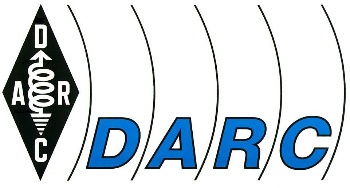 DARC e. V.Funktionsträgerseminar 2.0 im Februar 2024Lindenallee 434225 Baunatalpper E-Mail: s.bluemer@darc.deper Fax:	0561 94988-50EinzelzimmervombisVorname, Name, RufzeichenOrtsverband (DOK), AmtE-Mail-Adresse, Telefon